                                           Экспериментируем в детском садуподготовила : воспитатель Киктева Е.В.С детьми старшей группы «Дельфинчики» был проведён опыт «Весёлые вулканчики».Цель проведения опыта: Развивать познавательный интерес ребенка в процессе экспериментирования с жидкостями.Тип проекта: Увлекательное исследование- опыт «извержение» обязательно превратится в увлекательное путешествие на тропический остров длинною в несколько дней.Опыт с содой и уксусом: можно превратить в суперзрелищное шоу. Этот опыт (эксперимент) достаточно легкий и детей он приводит в восторг, и они готовы его повторять вновь и вновь! Чтобы вызвать у дошкольников интерес к обучению, чтобы они в дальнейшем полюбили химию и физику, мы проводим с ними разные занимательные опыты.Перед реализацией опыта была проведена следующая предварительная работа: Рассматривание иллюстраций с изображением вулканов; беседы о видах вулканов; просмотр презентаций; чтение детских энциклопедий. Будьте внимательны, уважаемы родители!!! Если в домашних условиях Вы решите повторить эксперимент, то нужно помнить,  что его необходимо проводить только под контролем взрослых!Этапы работы:Подготовительный этап:  Мы с ребятами познакомились с разными наземными и подводными вулканами на всем земном шаре, от Гавайских островов до Камчатки. Изучили строение вулкана.Затем мы подготовили свои рабочие места, дети разложили клеёнки, тканевые салфетки, ёмкости для веществ.Затем мы начали экспериментировать!Основная часть: Сначала на собственном примере воспитатель показал, как работать с веществами, провел беседу с детьми «Техника безопасности при работе с разными веществами».Затем дети преступили к опыту, опыт проводился подгруппами по 4 человека. Дети насыпали мерной ложечкой соду в ёмкость для смешивания веществ, затем так же мерной ложечкой добавляли уксус, и наблюдали реакцию. Когда дети увидели результат, они восторженным голосом говорили «-Появились пузыки!» Процесс засыпания соды и поливания ее уксусом длился несколько раз. Восторг юных химиков не утихал.  Не сходила улыбка с лица  детей  по завершению опыта и целый вечер, не помешал даже сильный дождь. Итог: Опыт показывает взаимодействие щелочи с кислотой. Дети в конце опыта определили, что окружающие нас вещества, ведут себя по разному в разных состояниях.Роль педагога в данном исследовании: Развить социально-коммуникативные компетенции; воспитывать интерес и стремление к созидательному познанию окружающего мира; создать условие в рамках занятия для самостоятельной познавательной активности детей; поддерживать стремление ребенка активно вступать во взаимодействия со сверстниками и взрослыми; формировать равноправные, доброжелательные отношения между детьми.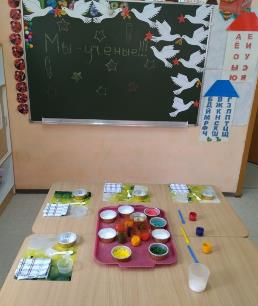 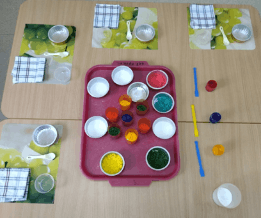 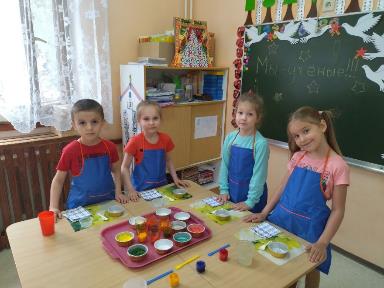 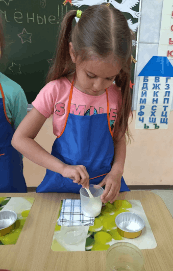 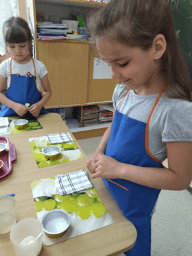 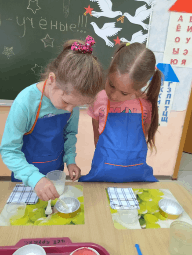 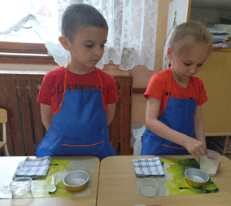 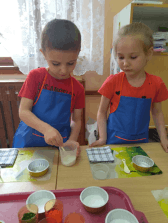 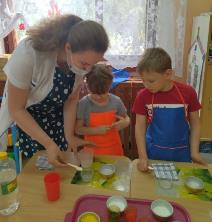 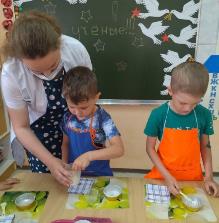 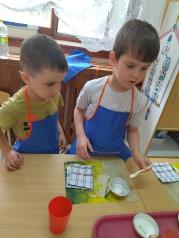 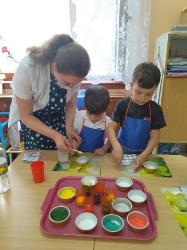 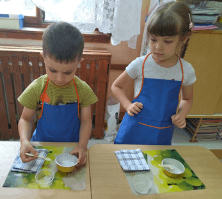 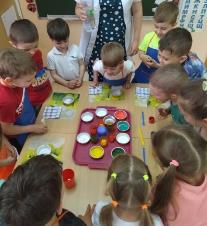 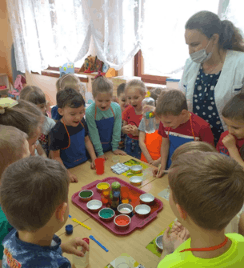 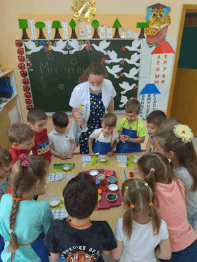 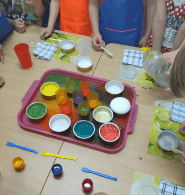 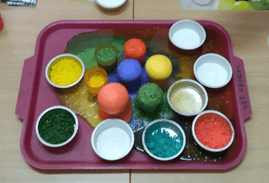 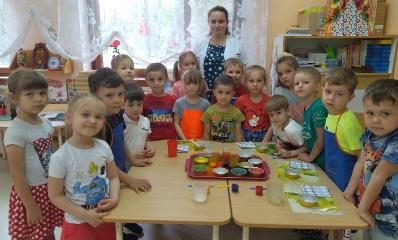 